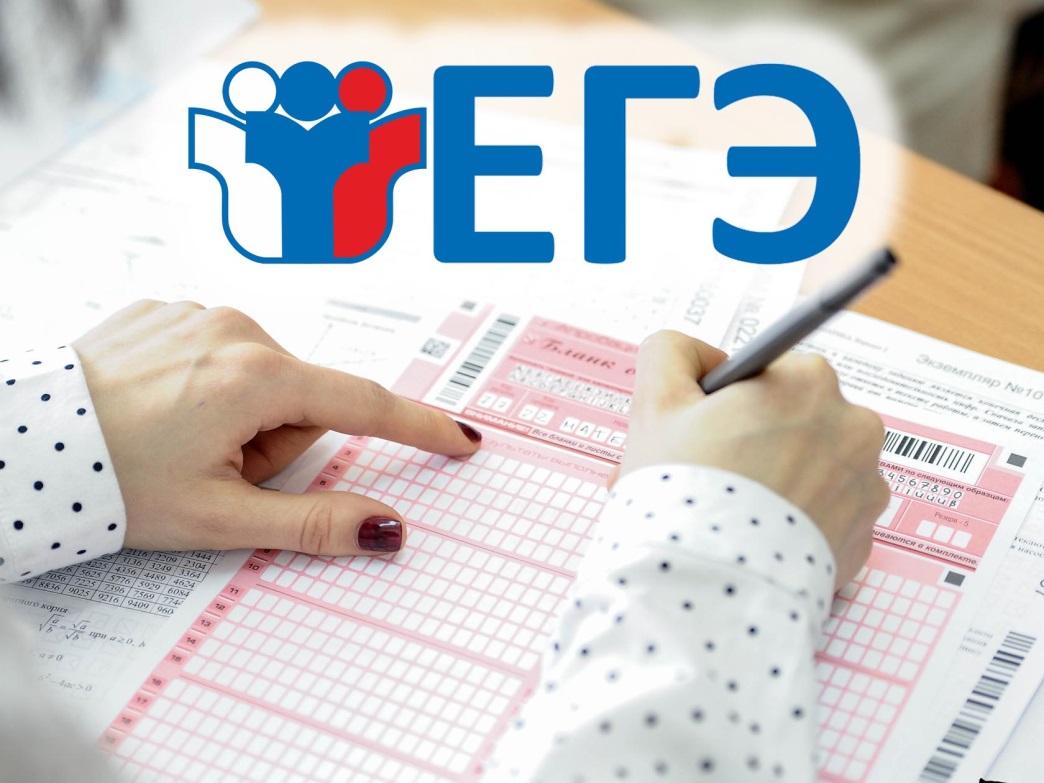 ЕГЭ-2024Проект расписанияДосрочный период ЕГЭ-2024В 2024 году досрочный период Единого государственного экзамена пройдет с 22 марта по 22 апреля по следующему расписанию:22 марта - география, литература;26 марта - русский язык;29 марта - математика (базовый и профильный уровни);2 апреля - биология, иностранные языки (письменная часть), физика;5 апреля - иностранные языки (устная часть);9 апреля - информатика, обществознание;12 апреля - история, химия.Резервные дни досрочного периода15 апреля - русский язык;18 апреля - математика (базовый и профильный уровни);19 апреля - биология, иностранные языки (письменная часть), литература, обществознание, физика;22 апреля - география, иностранные языки (устная часть), информатика, история, химия.Резервные дни основного периода20 июня - русский язык;21 июня - география, литература, физика;24 июня - математика (базовый и профильный уровни);25 июня - информатика, обществознание, химия;26 июня - иностранные языки (устная часть), история;27 июня - биология, иностранные языки (письменная часть);1 июля (понедельник) - по всем учебным предметам.Дополнительный период ЕГЭ-2024Для выпускников, не сумевших преодолеть минимальный порог по двум основным предметам - русскому языку и математике - будет организован дополнительный период ЕГЭ-2024, он продлится с 4 по 23 сентября:4 сентября - русский язык;9 сентября - математика (базовый уровень)23 сентября - математика (базовый уровень), русский язык.Все экзамены ЕГЭ-2024 будут начинаться в 10:00.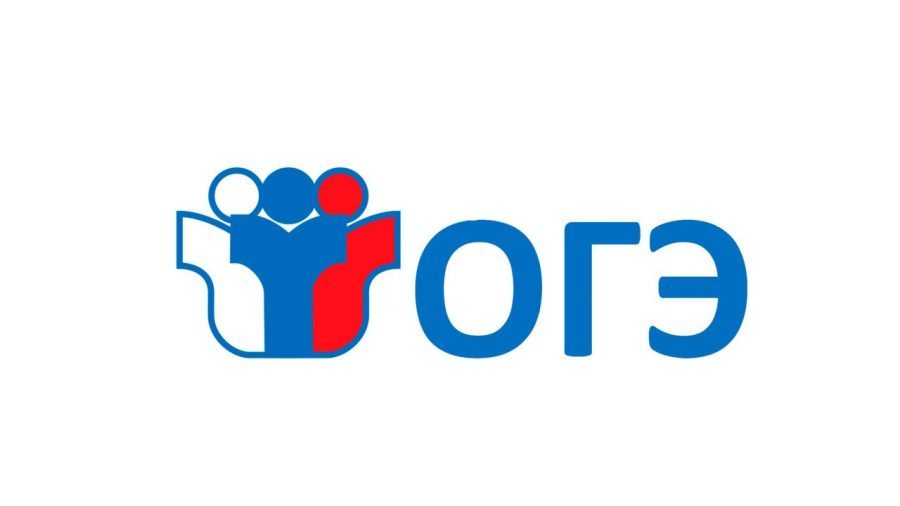 ОГЭ-2024Проект расписанияОсновной государственный экзамен в 2024 году начнется с досрочного периода для некоторых категорий девятиклассников. Этот этап продлится с 23 апреля до 21 мая по следующему расписанию:23 апреля - математика;26 апреля - русский язык;3 мая - информатика, литература, обществознание, химия;7 мая - биология, география, иностранные языки, история, физика.Резервные дни14 мая - математика;15 мая - информатика, литература, обществознание, химия;16 мая - биология, география, иностранные языки, история, физика;20 мая - русский язык;21 мая - по всем учебным предметам.Основной период ОГЭ-202424, 25 мая - иностранные языки;27 мая - биология, обществознание, химия;30 мая - география, история, физика, химия;3 июня - русский язык;6 июня - математика;11 июня - география, информатика, обществознание;14 июня - биология, информатика, литература, физика.Резервные дни основного периода ОГЭ-202424 июня - русский язык;25, 26 июня - по всем учебным предметам (кроме русского языка и математики);27 июня - математика;1, 2 июля - по всем учебным предметам.Дополнительный период ОГЭ-2024Для выпускников, не сумевших преодолеть минимальный порог по всем предметам ОГЭ-2024, будет организован дополнительный период:3 сентября - математика;6 сентября - русский язык;10 сентября - биология, география, история, физика;13 сентября - иностранные языки, информатика, литература, обществознание, химия.Резервные дни дополнительного периода ОГЭ-202418 сентября - русский язык;19 сентября - математика;20, 23 сентября - по всем учебным предметам (кроме русского языка и математики);24 сентября - по всем учебным предметам.Все экзамены ОГЭ-2024 также будут начинаться в 10:00.